DP History of the Americas - year 2 Human history becomes more and more a race between education and catastrophe.H.G. WellsHere we are, your final year of high school and the culminating round of the IB experience. The day-to-day mechanics will work much the same as last year, with an increased focus on international figures and events. From nuclear silos in the Urals to the steamy jungles of Latin America and central Africa, year two promises to deliver a great deal of content that will be new to most of you. Classroom rules and procedures Be in class on time ipads, laptops, and cell phones are encouraged but are to be used with teacher’s approval. Devices taken up during class can be sent to the school office Be respectful of your classmates, teacher, and the learning environment Assignments, notes, supplemental material, study guides, and notices will be updated regularly on managebac. Please see Mr. McGann when you are absent or if you are having any problems. My email is mcgann_alexander@hcde.org Grade Breakdown Tests / projects 	%50Quiz / classwork	%30Homework 		%20External Assessments 							20%Paper One (The Move to Global War) 60 minutes four short-answer / structured questions 25 marks Paper Two (Causes and Practices of War / Cold War) 		25%90 minutes two extended response questions 40 marks Paper Three (Civil War / Civil Rights / WWII in Americas) 		35%150 minutes three extended response questions 60 marks Internal Assessment 							20%25 marks Year One 							Year Two Civil War 							The Move to Global War Civil Rights 							Causes and practices of war World War II and WWII in the Americas 			The Cold War A) First Nine Weeks Prescribed Subject - The Move to Global War 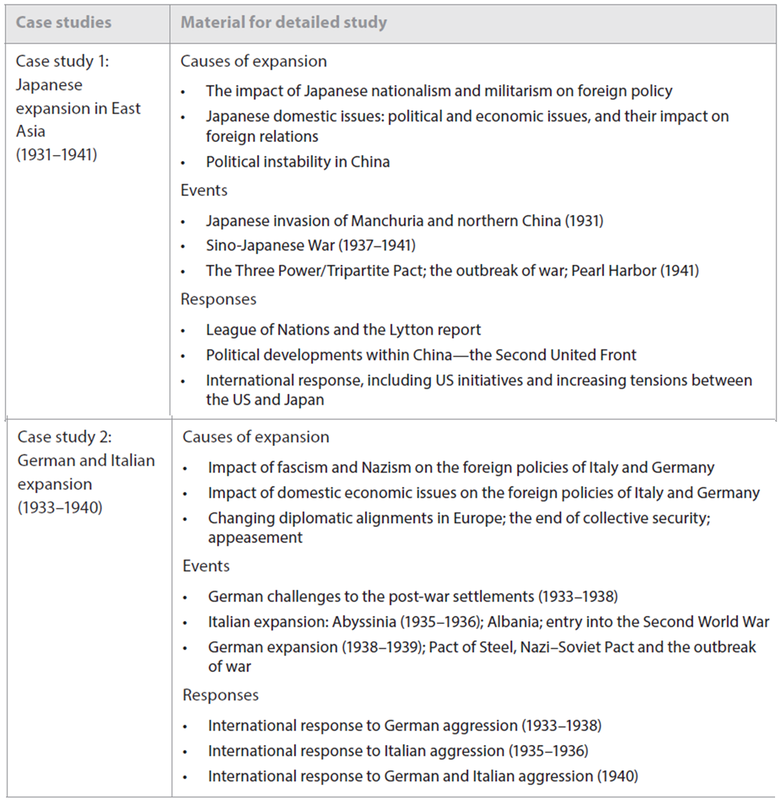 B) Second and Third Nine Weeks World History Topic 1 Causes, practices and effects of wars --- Major Themes Different types and nature of 20th 				century warfare Civil Guerrilla Limited war, total war Origins and causes of war long term, short term and immediate causes economic, ideological, political, religious causesNature of 20th century wars technological developments, tactics and strategies, air, land and seahome front: economic and social impact (including changes in the role and status of women) resistance and revolutionary movements Effects and results of warspeace settlements and wars ending without treaties attempts at collective security pre- and post- Second World War political repercussions and territorial changespost-war economic problems -- Material for detailed study Second World War (1939-45)Nigerian Civil War (1967-70)Nicaraguan Revolution (1976-79)Spanish Civil War (1936-39)Gulf War (1991) C. Fourth Nine Weeks  World History topic 5The Cold War --major themes Origins of the Cold War ideological differences mutual suspicion and fear from wartime allies to post-war enemies Nature of the Cold War ideological opposition super powers and spheres of influencealliances and diplomacy in the Cold war Development and impact of the Cold War global spread of the Cold War from its European origins Cold War policies of containment, brinkmanship, peaceful coexistence, detente role of the UN and the Non-Aligned Movement role and significance of leaders arms race, proliferation and limitation social, cultural and economic impact End of the Cold War break-up of Soviet Union: internal problems and external pressuresbreakdown of Soviet control over Central and Eastern Europe -- Material for detailed study Wartime conferences: Yalta and Potsdam US policies and developments in Europe : Truman Doctrine, Marshall Plan, NATO Soviet policies, Sovietization of Eastern and Central Europe, COMECON, Warsaw PactSino-Soviet relationsUS-Chinese relationsGermany / Berlin 1945-61), Congo (1960-64), Afghanistan (1979-88), Korea, Cuba, Vietnam, Middle East Castro, Gorbachev, Kennedy, Mao, Reagan, Stalin, Truman 